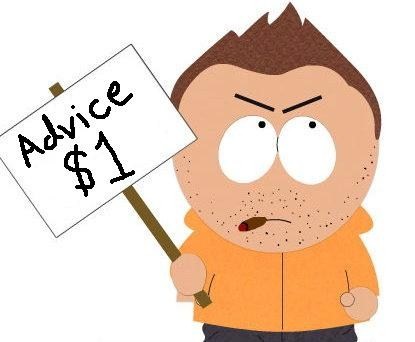 Expressions impersonnellesIl est important de …						It is important to …Il est nécessaire de …					It is necessary to …Il est préférable de …					It is preferable to …Il faut …								You have to … (general)( Tu as besoin de …						You need to … )Expressions qui utilisent le subjonctifJe veux que tu …						I want you to …Je voudrais que tu …						I would like you to …Il faut que tu …							You have to …Il ne faut pas que tu …					You don’t have to …Il faut que je te dise que …				I have to tell you that…Je suis content(e) que …					I am happy that …Je ne pense pas que …					I don’t think that …Je ne crois pas que …Je doute que …							I doubt that…Je regrette que …						I’m sorry that …